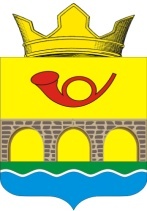 РОССИЙСКАЯ ФЕДЕРАЦИЯРОСТОВСКАЯ ОБЛАСТЬ НЕКЛИНОВСКИЙ РАЙОНАДМИНИСТРАЦИЯ САМБЕКСКОГО СЕЛЬСКОГО ПОСЕЛЕНИЯРАСПОРЯЖЕНИЕОт 12.05.2016г.                                                                                                 № 77с.  СамбекВ соответствии с Федеральным законом от 5 апреля 2013г. № 44-ФЗ «О контрактной системе в сфере закупок товаров, работ, услуг для обеспечения государственных и муниципальных нужд: 1. Определить Администрацию Самбекского сельского поселения органом, размещающим  правила нормирования и органом, устанавливающим требования к отдельным видам товаров, работ, услуги (или) нормативные затраты.2. Контроль за исполнением настоящего  распоряжения оставляю за собой.И. о. Главы Самбекского сельского поселения              	                                                Е.Н. Попова О наделении полномочиями по нормированию в сфере закупок